Если Вам необходима помощь психолога, Вы нуждаетесь в совете, поддержке, квалифицированные специалисты готовы помочь Вам в разрешении возникших трудностей:8-800-2000-122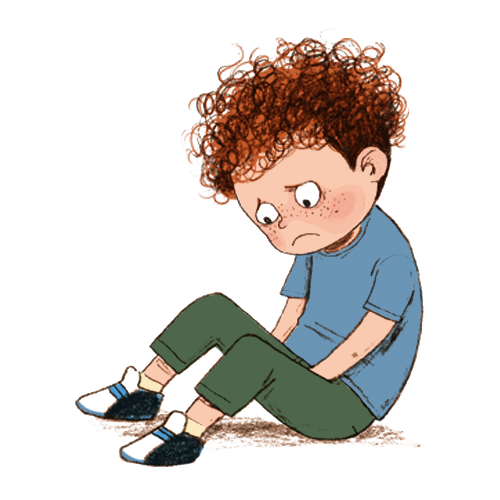 Все консультации анонимные и бесплатные. Звонки могут осуществляться как с мобильного, так и со стационарного телефона.По всем волнующим Вас вопросам можно обратиться к специалистамДетского Телефона Доверия:8-800-2000-122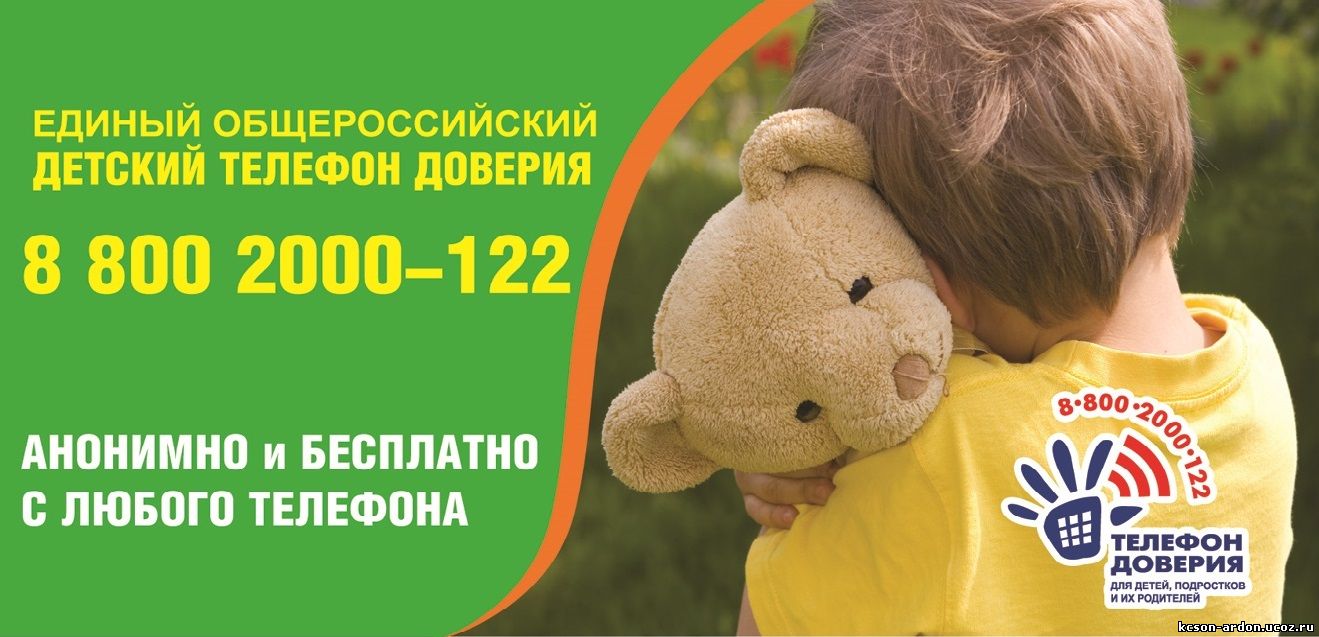 Детский Телефон Доверияработает без выходных и праздничных дней с 9:00 до 21:00.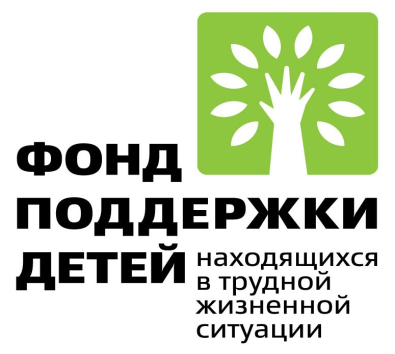 ДЕТСКИЙ ТЕЛЕФОН - ЕДИНЫЙ ОБЩЕРОССИЙСКИЙ НОМЕР8-800-2000-122 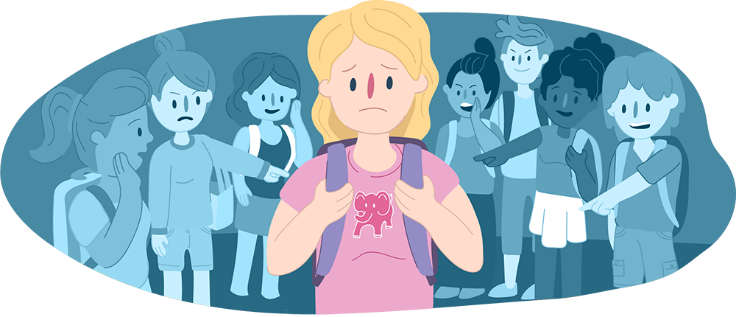 Информация для родителейДетский телефон доверия - это служба психологической помощи детям, подросткам и их родителям.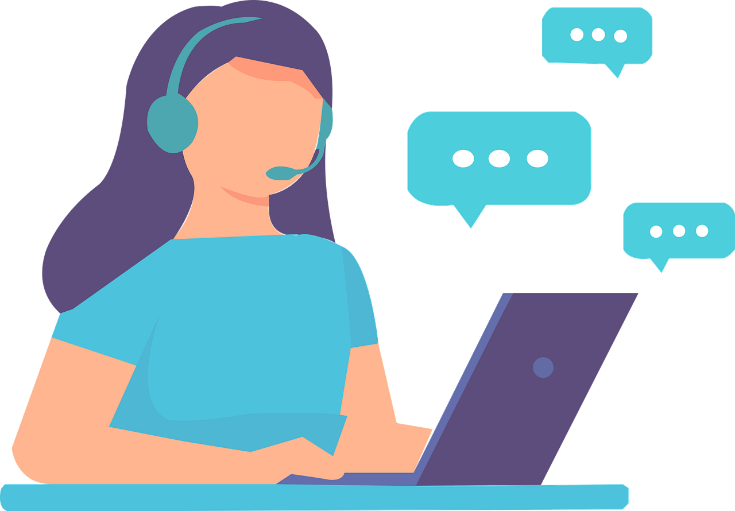 Позвонив на Детский телефон доверия, любой ребенок может получить необходимую психологическую помощь в случаях жестокого обращения в семье, на улице, в школе. Также, ребенок, оказавшись в затруднительном положении, сможет поговорить с психологом, который оценит его эмоциональное состояние и посоветует, как лучше поступить в трудной ситуации.Принципы помощи Детского телефона доверияДоступность КонфиденциальностьАнонимность Бесплатность ГуманизмЭкстренность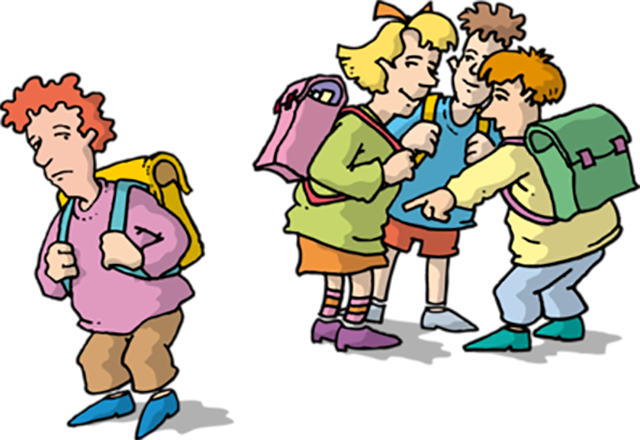 Уважаемые родители, Вы можете позвонить на Детский телефон доверия если:отсутствует взаимопонимание с ребенком;нужно понять ребенка, его мотивы поведенияребенок не уверен в себе, у него проблемы во взаимоотношениях со сверстниками;появились подозрения в том, что подросток употребляет наркотики, алкоголь или табак;настораживает поведение подростка – его грубость, раздражительность, агрессивность, конфликтность;ребенок не хочет ходить в школу;хотите поговорить с ребенком о важном, но не знаете, как начать.8-800-2000-122